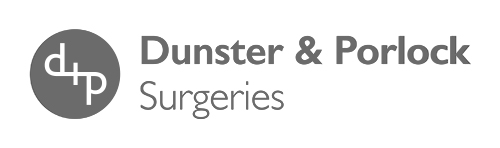 VAT No. 978727450(VAT currently 20%)Please note there may be a minimum charge of £15.00 (+ VAT) for this service(a full list of charges appears overleaf)Please note there may be a minimum charge of £15.00 (+ VAT) for this service(a full list of charges appears overleaf)Patient Name:Patient Name:Date of birth: Date of birth: Request Details [for instance who should letter be addressed to / what and why the form needs to be completed etc. Please give as much detail/information as possible]Request Details [for instance who should letter be addressed to / what and why the form needs to be completed etc. Please give as much detail/information as possible]When is the letter required byDate:Please note that a minimum of twenty working days’ notice is required.  Doctors receive numerous requests for private letters and forms, therefore we are unable to guarantee that your letter will be ready by the requested datePatient ConsentPatient ConsentI consent to the release of medical information as detailed above.I consent to the release of medical information as detailed above.Signed:Signed:Date: Date: Please return to somccg.dpfinance@nhs.net  or hand in to Reception. Please ensure all relevant documents are returned with this form.Please return to somccg.dpfinance@nhs.net  or hand in to Reception. Please ensure all relevant documents are returned with this form.Reception use only:  Date given to Claire or Kate			By (name PRINTED):Reception use only:  Date given to Claire or Kate			By (name PRINTED):Service ProvidedChargesChargesChargesCertificates/Reports/LettersFeeVAT (20%)Fee including VATTo Whom It May Concern Letter/ Private Letter including fitness to attend and fit to fly£15.00£3.00£18.00Housing letter / Blue Badge support letter£15.00£3.00£18.00Insurance Forms (no examination)£36.00-£72.00Exempt£36.00-£72.00Validation of private medical insurance (PMI) claim form or completion of a pre-treatment form£36.00-£72.00Exempt£36.00-£72.00Shotgun/Firearms Application/Renewal£40.00£8.00£48.00Childminder / OFSTED health declaration form £80.00£16.00£96.00Lasting Power of Attorney Assessment (plus consultation)For two £100.00£150.00£20.00£30.00£120.00£180.00Private vaccinations/medsRefer to Dispensary ManagerRefer to Dispensary ManagerRefer to Dispensary ManagerExaminationsHGV/PSV/LGV/Taxi/Jockey/Sports£80.00£16.00£96.00Private medical examination£80.00£16.00£96.00Private Consultation (10 mins)£40.00£8.00£48.00Insurance / Private Examination£130.00£26.00£156.00Private blood test/investigationsRefer to Clinical Information ManagerRefer to Clinical Information ManagerRefer to Clinical Information ManagerAdoption / Fostering Forms/Medical£80.00 first form£40.00 extra forms£16.00£8.00£96.00 £48.00 Travel ImmunisationsTravel ImmunisationsTravel ImmunisationsTravel ImmunisationsWe do not currently offer any travel vaccinations outside of those offered free by the NHS.   You need to contact an alternative travel clinic. We do not currently offer any travel vaccinations outside of those offered free by the NHS.   You need to contact an alternative travel clinic. We do not currently offer any travel vaccinations outside of those offered free by the NHS.   You need to contact an alternative travel clinic. We do not currently offer any travel vaccinations outside of those offered free by the NHS.   You need to contact an alternative travel clinic. 